                            GUÍA DIGITAL N° 1 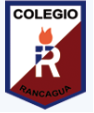 DE EJERCICIOS ASIGNATURA: EDUCACIÓN FÍSICA PROFESORA : FRANCISCA ROJAS CURSO:  2° BASICO OBJETIVO DE APRENDIZAJE:                         “Objetivo: Control de habilidades de locomoción, manipulación y estabilidad.OA1: Demostrar control en la ejecución de las habilidades motrices básicas de locomoción, manipulación y estabilidad en diferentes direcciones, alturas y niveles…OA9: Practicar actividades físicas en forma segura, demostrando la adquisición de hábitos de higiene…CONTENIDO: Habilidades motrices básicasINDICACIONES: Colócate ropa cómoda (deportiva) utilizar hidratación después de cada ejercicio y realizar higiene de manos y cara al finalizar los ejercicios.I.- Realizar los siguientes ejercicios de manera ordenada y responsable utilizando un espacio seguro. Invita a tu familia a realizar los siguientes ejercicios en sus casas. ¿Estás listo? Comenzamos CALENTAMIENTO: Realizar ejercicios de movilidad articular. -Rotación de rodillas: Colocar manos en las rodillas y mover hacia adelante y atrás (10 veces)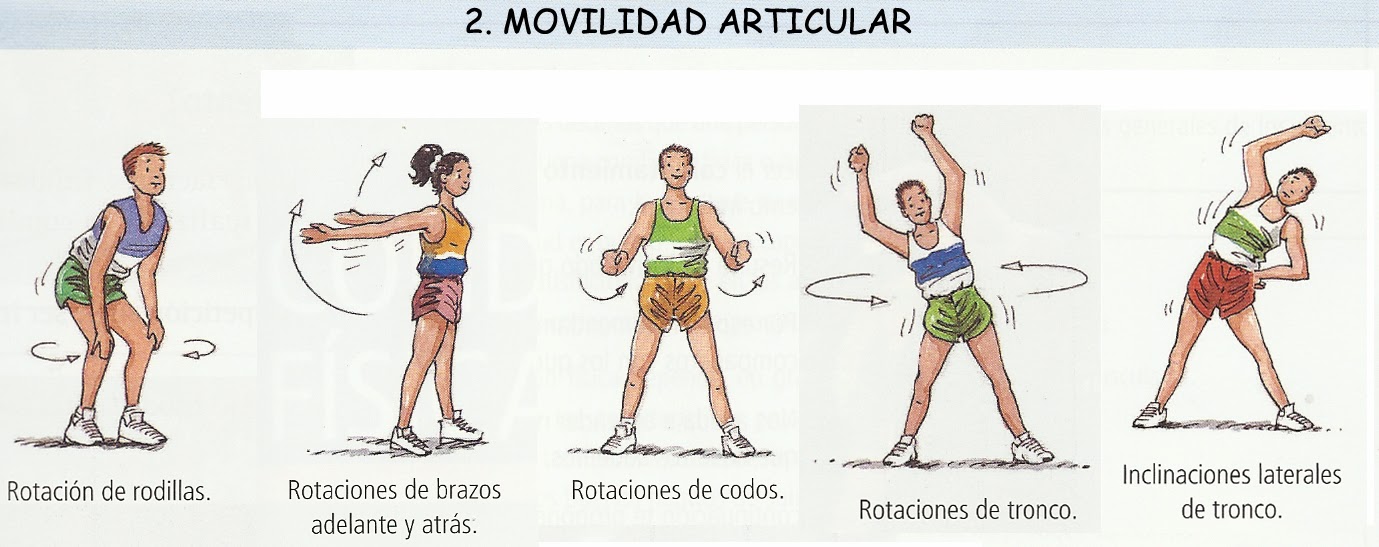 - Rotación de brazos: Colocar brazos estirados a los lados y ambos brazos llevarlos al frente y atrás al mismo tiempo.( 10 veces)- Rotaciones de codos: Colocar brazos en la posición de la imagen, separar del cuerpo  y juntar.(10 veces).- Rotaciones de tronco: Colocar brazos y pierna en la posición de imagen y realizar círculos con el cuerpo sin moverse del lugar. (10 veces).-Inclinaciones laterales: Colocar brazos en la posición de la imagen, separar piernas e inclinar cuerpo a la derecha e izquierda. (10 veces).DESARROLLO: Realizar los siguientes ejercicios de manera ordenada y responsable Ejercicio N° 1 : Busca un objeto o pelota de goma pequeña, lanza el objeto o balón hacia arriba y recíbelo sin que caiga 10 veces, luego de eso aumenta la altura y repite nuevamente. 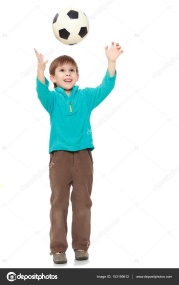 Ejercicio N° 2: Realiza bote con una pelota colocando la palma de la mano estirada y empujando la pelota hacia abajo para que pueda volver a subir,  realizándolo de un lado a otro. 4 VECES (Cualquier pelota)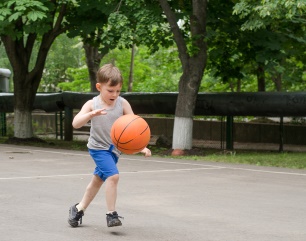 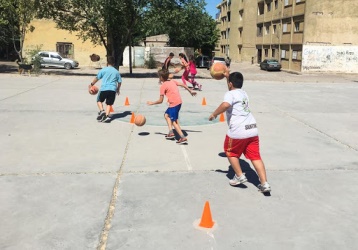 Ejercicio N° 3: Utilizan objetos como conos (botella, piedras, etc.) y ubican los objetos en línea separados uno de otro de unos 60 cm aprox. Se ubican frente al objeto y realizan bote pasando en zigzag entre los objetos ida y vuelta, realizar 4 veces ida y 4 vuelta. 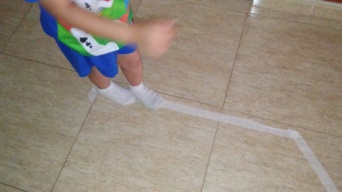 Ejercicio N° 4: Caminar sobre una línea imaginaria colocando un pie delante del otro y brazos a los lados estirados para mantener el cuerpo equilibrado. 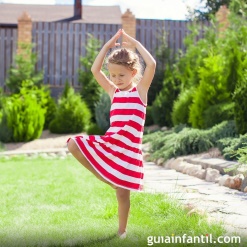 Ejercicio N° 5: Realizar un giro en 360° con el cuerpo colocando  un pie, luego se realiza con el otro.  CIERRE: -Comentar con tus padres las dificultades para realizar los ejercicios.- Comentar con tus padres cual fue el ejercicio que más les gusto.- Comentar que aprendieron hoy.Y para finalizar realizar guardar materiales y realizar higiene personal de manos y cara e hidratación. “TODOS LOS APRENDIZAJES DE LA VIDA SE HACEN JUGANDO”